ТЕРРИТОРИАЛЬНАЯ СХЕМА В ОБЛАСТИОБРАЩЕНИЯ С ОТХОДАМИ ПРОИЗВОДСТВА И ПОТРЕБЛЕНИЯ, В ТОМ ЧИСЛЕ С ТВЕРДЫМИ КОММУНАЛЬНЫМИ ОТХОДАМИ ЧУВАШСКОЙ РЕСПУБЛИКИРАЗДЕЛ 2«Количество образующихся отходов»Чувашская Республика, 20222.1. Сведения о количестве образования отходов на территории Чувашской Республики, систематизированные по видам отходов согласно федеральному классификационному каталогу отходов и их классам опасности (от I до V класса опасности)На территории Чувашской Республики образуются отходы I, II, III, IV и V классов опасности по степени воздействия на окружающую среду.По данным статистической отчетности, на предприятиях республики в 2021 г. образовалось 292,622 тыс. тонн отходов производства и потребления (таблица 2.1).Таблица 2.1 Сведения об образовании, утилизации и обезвреживании отходов производства и потребления за 2021 год по классам опасности, тыс. тонн:Из общего количества отходов, образованных на предприятиях в 2021 году, отходы I класса опасности (чрезвычайно опасные) составляют 0,168 тыс. тонн (0,06% от общей массы образованных отходов), II класса (высокоопасные) – 0,070 тыс. тонн (0,03%), III класса (умеренно опасные) – 20,375 тыс. тонн (6,96%), IV класса (малоопасные) – 70,884 тыс. тонн (24,22%), V класса (практически неопасные) – 201,124 тыс. тонн (68,73%).Сведения об образовании, утилизации и обезвреживании отходов за 2021 год по ФККО представлены в Приложении 2.1.Одной из важных проблем снижения негативного воздействия отходов на здоровье человека и окружающую среду является дальнейшая утилизация и обезвреживание отходов. В 2021 году утилизировано и обезврежено в организациях 140,144 тыс. тонн отходов, что составляет 47,89% от образовавшихся в 2021 году отходов (или 36,75% от имеющихся на начало отчетного года и образовавшихся в 2021 году отходов).Отходы, которые не утилизируются и не обезвреживаются на предприятиях, направляются на объекты размещения отходов. В 2021 году сторонним организациям с целью дальнейшей утилизации, обезвреживания и размещения передано 174,964 тыс. тонн отходов. Размещено отходов на собственных объектах размещения отходов организаций 327,441 тыс. тонн.Запрет на захоронение отходов, в состав которых входят полезные компоненты, введен в действие Распоряжением Правительства РФ от 25.07.2017 г. № 1589-р. В настоящий момент порядка 70 % отходов, образующихся на территории Чувашской Республики, проходят обработку в АО «Ситиматик», где происходит их сортировка с выделением полезных компонентов и отправка на утилизацию.2.2. Характеристика твердых коммунальных отходов, в том числе их морфологический состав.К качественным характеристикам твердых коммунальных отходов относятся:морфологический и фракционный состав;плотность и влажность;особые свойства.Детальные данные о морфологическом составе ТКО и динамике его изменения являются основной исходной информацией для оценки рентабельности извлечения утильных фракций из отходов и определения экономической выгоды от использования ценных компонентов ТКО, позволяющих получить востребованную на рынке продукцию из вторсырья.По данным исследований количества и морфологического состава твердых коммунальных отходов в местах размещения отходов, твердые коммунальные отходы, как правило, имеют следующий усредненный морфологический состав.Морфологический состав твердых коммунальных отходов — это содержание их составных частей, выраженное в процентах к общей массе. Основными составляющими ТКО являются бумага, пищевые отходы, полимерные материалы, стекло (Таблица 2.3.)Таблица 2.3. - Морфологический состав ТКОСледует отметить, что в таблице представлены усредненные данные в целом по году. Сезонные изменения состава ТКО характеризуются увеличением содержания пищевых отходов с 20…25 % весной до 40…55 % осенью.Фракционный состав твердых коммунальных отходов — это процентное содержание массы компонентов различного размера.В соответствии со справочником «Санитарная очистка и уборка населенных мест» в таблице 2.4 приведен фракционный состав ТКО, дающий более полную информацию о свойствах материала. В таблицу не вошли данные о крупногабаритных отходах (старая мебель, холодильники, стиральные машины, обрезки деревьев, крупная упаковочная тара), т.е. о ТКО, не вмещающихся в стандартные (0,75 м3 и 1,1 м3) контейнеры и собираемых отдельно.Термином твёрдые коммунальные отходы пользуются в Федеральном классифицированном каталоге отходов (ФККО), в нём мусор классифицируется на основе его происхождения, опасности и состояния, а также габаритам.Крупногабаритным мусором называют:Отслужившую мебель в виде диванов, шкафов, столов и прочего.Остатки после ремонта и строительства: бетонные перекрытия и стеновые балки, рамы для окон и дверей, остатки фундамента, отделочные материалы и т.д.Бытовую технику больших размеров (стиральные машины, микроволновые печи и др., в конструкции которых не входят опасные химические вещества).Сантехнику в виде душевых кабинок, ванн, унитазов.Таблица 2.4. Морфологический состав крупногабаритных отходовТаблица 2.5. - Ориентировочный фракционный состав ТКОПлотность отходов является величиной чрезвычайно изменчивой и зависящей от морфологического состава, влажности, времени пребывания в таре. Отдельные компоненты отходов имеют разную плотность, и изменение их содержания сильно влияют на среднюю плотность отходов в целом. Плотность ТКО благоустроенного жилищного фонда в весенне-летний сезон (в контейнерах) составляет 0,18 – 0,20 т/м3; в осенне–зимний – 0,2 – 0,22 т/м3; для различных городов среднегодовое значение – 0,18 – 0,23 т/м3. Плотность ТКО предприятий и организаций от 0,1 до 0,28 т/м3.К особым свойствам ТКО относится связность и слеживаемость отходов. ТКО обладают механической, структурной связностью за счет волокнистых фракций (текстиль, проволока и т.д.) и сцепления, обусловленного наличием влажных липких компонентов.Однако данные, приведенные выше, представляют собой морфологический состав, который будет получен при условии ведения селективного сбора отходов. На территории Чувашской Республики имеет место традиционная (смешанная) система сбора отходов, при которой ТКО доставляется на сортировочные комплексы в мусоровозах, имеющих различные коэффициенты уплотнения. Уплотненная в мусоровозах масса ТКО имеет другие показатели, по возможности извлечения вторичных материальных ресурсов.2.3. Нормативы накопления ТКО и расчет массы образуемых твердых коммунальных отходов.Основными факторами, влияющими на количественные характеристики ТКО любого населенного пункта, являются условия образования отходов, к которым относятся:- численность и плотность населения;- уровень благоустройства жилищного фонда (наличие канализации, централизованного отопления и теплоснабжения, этажность и наличие мусоропровода);- климатические и другие природные условия;- качественные характеристики твердых коммунальных отходов;- архитектурно-планировочная композиция населенного пункта;- состояние и перспектива развития жилой застройки;- экономические возможности.Численность населения и нормативы накопления являются основными факторами, определяющими объем образования ТКО. Нормативы накопления твердых коммунальных отходов включают в себя данные о нормах накопления отходов с учетом их сезонных изменений.Нормативы накопления твёрдых коммунальных отходов на территории Чувашской Республики утверждены Приказом Министерства строительства, архитектуры и жилищно-коммунального хозяйства Чувашской Республики от 14ноября 2017 г. N 03/1-03/1012 "Об утверждении нормативов накопления твёрдых коммунальных отходов на территории Чувашской Республики" (Таблица 2.6.).В 2019 году в целях уточнения значения утверждённых нормативов накопления ТКО для категории «жилые здания» органами местного самоуправления проведены замеры объемов и массы ТКО в гг. Чебоксары, Новочебоксарск, Алатырь и Канаш, Батыревском, Марпосадском, Янтиковском и Ядринском районах.Таблица 2.6. Нормативы накопления ТКО*- средняя плотность твердых коммунальных отходов, образующихся на территории Чувашской Республики, составляет 88,98 кг/куб. м.Распределение нормообразующих показателей по источникам образования твердых коммунальных отходов при применении расчетных данных осуществлялось пропорционально численности населения муниципального образования, в равных долях по всем объектам общественного назначения - источникам образования твердых коммунальных отходов. Количество ТКО от объектов общественного назначения принято от 10 до 40% от общего количества ТКО.Для РФ доля ТКО, образующихся в жилом секторе, составляет 60-80% от общего количества городских отходов в зависимости от размера населенного пункта и уровня развития его инфраструктуры. (Управление отходами. Полигоны захоронения твердых бытовых отходов /Я.И. Вайсман и др. – Пермь: Издательство Пермского государственного технического университета 2007г.).Общее фактическое количество твердых коммунальных отходов, образующихся на территории Чувашской Республики в течение 2021года, составило272,863тыс. тонн.2.4. Сведения о количестве образующихся и поступающих отходов из других субъектов РФ.На территории Чувашской Республики имеется ряд объектов, принимающих отходы из других субъектов Российской Федерации:Объект переработки:ООО «Алатырская бумажная фабрика», Чувашская Республика, г. Алатырь, ул. Ярославская, д. 19.Масса принятых отходов из других субъектов РФ в 2021 г. - 54670,377 т.Субъекты РФ:Ульяновская область;Липецкая область;Саратовская область;Республика Татарстан;Республика Башкортостан;Пензенская область;Челябинская область;г. Санкт-Петербург;Волгоградская область;Московская область;Самарская область;Ростовская область;Нижегородская область;Ивановская область;Тамбовская область;Республика Мордовия;Владимирская область;Ярославская область;Объект обезвреживания:ООО "НПО Экология", Чувашская Республика, г. Чебоксары, Марпосадское шоссе, д.28, оф. 107.Масса принятых отходов из других субъектов РФ в 2021 г. - 677,798 т.Субъекты РФ:Ульяновская область;Нижегородская область.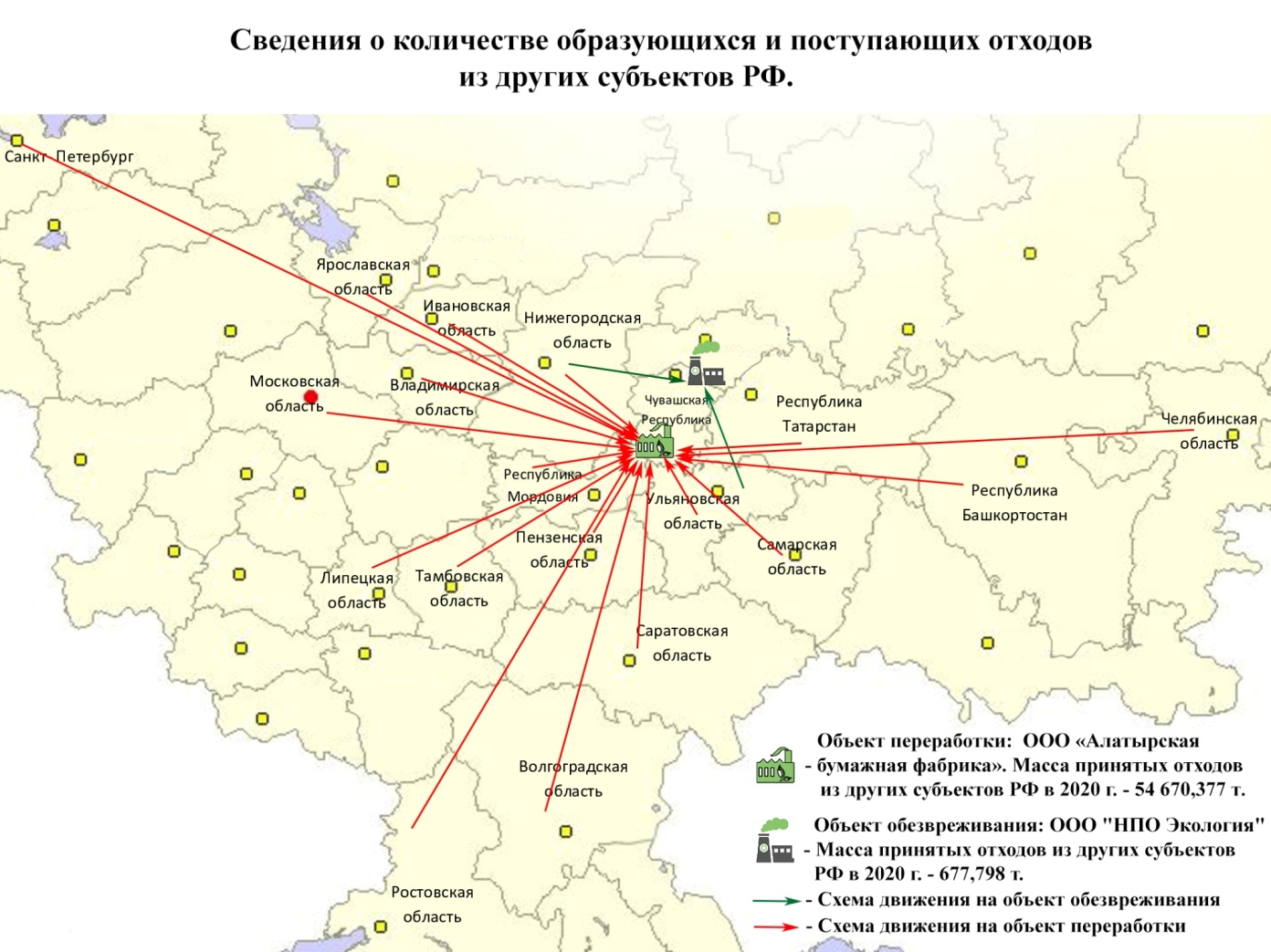 ПоказателиОбъемотходовВ том числе распределение по классам опасностиВ том числе распределение по классам опасностиВ том числе распределение по классам опасностиВ том числе распределение по классам опасностиВ том числе распределение по классам опасностиПоказателиОбъемотходовI классII классIII классIV классV класс1234567Наличие на предприятиях на начало года88,7560,0230,0195,92637,07845,711Образовалось на предприятиях в течение года292,6220,1680,07020,37570,884201,124Поступило от других предприятий443,7540,3851,0651,590237,366203,348Утилизировано и обезврежено на предприятиях140,1440,2870,03918,07311,528110,218№ п/пКомпонентПроцентное содержание, % по массе1Бумага, картон23-322Пищевые отходы37-453Дерево1-24Черный металлолом2-35Цветной металлолом1-26Текстиль3-57Пластмасса5-68Стекло2-39Кости 1-210Кожа, резина112Камни, штукатурка 113Прочее 3-414Отсев (менее )6-8КомпонентСодержание, % по массеДерево60Бумага, картон6Пластмасса4Керамика, стекло15Металл10Резина, кожа, изделия из смешанных материалов5КомпонентРазмер фракций, ммРазмер фракций, ммРазмер фракций, ммРазмер фракций, ммРазмер фракций, ммКомпонентболее 250150-250100-15050-100менее 50Бумага, картон3 – 88 - 109 - 117 - 82 – 5Пищевые отходы-0 - 12 - 107 - 12,617 - 21Дерево0,50 - 0,50 - 0,50,50 - 0,5Металл-0-10,5 - 10,8 - 1,60,3 - 0,5Текстиль0,2 - 1,31 - 1,50,5 - 10,3 - 0,80 - 0,6Пластмасса0 - 0,20,5 - 11 - 2,21 - 2,50,2 - 0,5Стекло-0 - 0,30,3 - 11 - 21 - 1,6Кости---0,3 - 0,50,5 - 0,9Кожа, резина-0 - 10,5 - 20,5 - 1,5-Камни, штукатурка--0,2 - 10,5 - 1,80,5 - 2Прочее0 - 0,30,2 - 0,60 - 0,50 - 0,40 - 0,5Отсев----4 - 6Всего7,013,322,125,332,3N п/п Наименование объекта Единица измерения Среднегодовая норма накопления твердых коммунальных отходов Среднегодовая норма накопления твердых коммунальных отходов Плотность (*)куб. м кг кг/куб. м 1 2 3 4 5 6 1 Административные здания Административные здания Административные здания Административные здания Административные здания 1.1 административное, офисное учреждение на 1 кв. м общей площади 0,072 13,78 192 1.2 банк, финансовое учреждение на 1 кв. м общей площади 0,084 15,10 181 1.3 почтовое отделение на 1 кв. м общей площади 0,015 2,76 187 2 Предприятия торговли Предприятия торговли Предприятия торговли Предприятия торговли Предприятия торговли 2.1 магазин по продаже продовольственных товаров, гастроном, минимаркетна 1 кв. м общей площади 0,760 111,35147 2.2 магазин по продаже непродовольственных товаров, комиссионный магазин на 1 кв. м общей площади 0,310 44,02 142 2.3 универсальный магазин на 1 кв. м общей площади 0,520 76,94 148 2.4 торговый павильон, киоск на 1 кв. м общей площади 1,633 225,85 138 2.5 розничный рынок, ярмарка на 1 кв. м торговой площади 0,491 114,23 233 2.6 супермаркет, торговый центр, торговый комплекс, гипермаркет на 1 кв. м общей площади 0,350 49,26 141 2.7 складские помещения и базы на 1 кв. м общей площади 0,150 40,32 269 3 Предприятия транспортной инфраструктуры Предприятия транспортной инфраструктуры Предприятия транспортной инфраструктуры Предприятия транспортной инфраструктуры Предприятия транспортной инфраструктуры 3.1 автомастерская, шиномонтажная мастерская, станция технического обслуживания на 1 машино-место 0,099 14,67 148 3.2 автозаправочная станция, автомойка на 1 машино-место 0,039 7,34 187 3.3 автостоянка и парковка, парковка закрытого типа на 1 машино-место 0,040 7,34 184 3.4 гаражи на 1 машино-место 0,070 7,34 105 3.5 железнодорожные и автовокзалы, аэропорты, речные порты на 1 пассажира 0,330 46,11 140 4 Дошкольные и учебные заведения Дошкольные и учебные заведения Дошкольные и учебные заведения Дошкольные и учебные заведения Дошкольные и учебные заведения 4.1 дошкольное образовательное учреждение на 1 ребенка 0,161 25,15 156 4.2 общеобразовательное учреждение на 1 учащегося 0,159 25,15 158 4.3 учреждение начального и среднего профессионального образования, высшего профессионального и послевузовского образования или иное учреждение, осуществляющее образовательный процесс на 1 учащегося 0,150 23,06 154 4.4 детский дом, интернат на 1 ребенка 0,460 68,12 148 5 Культурно-развлекательные, спортивные учреждения Культурно-развлекательные, спортивные учреждения Культурно-развлекательные, спортивные учреждения Культурно-развлекательные, спортивные учреждения Культурно-развлекательные, спортивные учреждения 5.1 клуб, кинотеатр, концертный зал, театр на 1 место 0,069 8,38 121 5.2 библиотека, архив, выставочный зал, музей, галерея на 1 кв. м общей площади 0,014 2,54 179 5.3 спортивная арена, стадион, каток на 1 место 0,111 13,62 123 5.4 спортивный клуб, центр, комплекс на 1 место 0,151 32,04 212 5.5 пансионат, дом отдыха, туристическая база, детский оздоровительный лагерь на 1 место 1,511 267,00 177 6 Предприятия общественного питания Предприятия общественного питания Предприятия общественного питания Предприятия общественного питания Предприятия общественного питания 6.1 кафе, ресторан, бар, столовая, закусочная на 1 посадочное место 0,299 96,20 322 7 Предприятия службы быта Предприятия службы быта Предприятия службы быта Предприятия службы быта Предприятия службы быта 7.1 мастерская на 1 кв. м общей площади 0,031 5,24 170 7.2 швейная мастерская на 1 кв. м общей площади 0,030 6,15 205 7.3 химчистка и прачечная на 1 кв. м общей площади 0,080 6,29 79 7.4 парикмахерская, косметический салон, салон красоты на 1 место 0,100 10,50 105 7.5 гостиница, хостел на 1 место 0,461 60,80 132 7.6 баня, сауна, оздоровительный центр на 1 место 0,152 32,04 211 8 Медицинские учреждения Медицинские учреждения Медицинские учреждения Медицинские учреждения Медицинские учреждения 8.1 аптека на 1 кв. м общей площади 0,179 14,67 82 8.2 больница на 1 койко-место 1,561 241,04 154 8.3 поликлиника, диспансер на 1 кв. м общей площади 0,011 2,09 186 8.4 санаторий на 1 место 0,409 53,45 131 9 Кладбище на 1 захоронение 0,029 6,01 206 10 Садоводческий кооператив, садово-огородное товарищество 1 участник 0,070 7,34 105 11 Прочие организации на 1 кв. м общей площади 0,610 115,30 189 12 Жилые здания городов республиканского и районного значений, поселков городского типана 1 проживающего 1,97213,06108,213Жилые здания сельских населенных пунктовна 1 проживающего 1,57160,47102,2